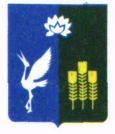 АДМИНИСТРАЦИЯ ПРОХОРКОГО СЕЛЬСКОГО ПОСЕЛЕНИЯСПАССКОГО МУНИЦИПАЛЬНОГО РАЙОНАПРИМОРСКОГО КРАЯПОСТАНОВЛЕНИЕ 01 июня 2016 года                              с. Прохоры                                                № 61-паОб утверждении Положения о комиссии по соблюдению требований к служебному поведению муниципальных служащих и урегулированию конфликта интересов в администрации Прохорского сельского поселенияВ соответствии с Федеральными законами от 25 декабря 2008 года № 273-ФЗ «О противодействии коррупции», от 02.03.2007 № 25-ФЗ «О муниципальной службе в Российской Федерации», от 06.10.2003 № 131-ФЗ «Об общих принципах организации местного самоуправления в Российской Федерации», Указа Президента Российской Федерации от 01.07.2010 № 821 «О комиссиях по соблюдению требований к служебному поведению федеральных государственных служащих и урегулирования конфликта интересов», Закона Приморского края от 04.06.2007 N 82-КЗ "О муниципальной службе в Приморском крае", на основании Устава Прохорского сельского поселения, администрация Прохорского сельского поселенияПОСТАНОВЛЯЕТ:Утвердить прилагаемое Положение о комиссии по соблюдению требований к служебному поведению муниципальных служащих и урегулированию конфликта интересов в администрации Прохорского сельского поселения.Признать утратившим силу постановления администрации Прохорского сельского поселения от 10.03.2016 № 33-па «Об утверждении Положения о комиссии по соблюдению требований к служебному поведению муниципальных служащих и урегулированию конфликта интересов в администрации Прохорского сельского поселения».Настоящее постановление вступает в силу со дня его официального опубликования (обнародования) путем размещения на официальном сайте Прохорского сельского поселения. 4.     Контроль за исполнением настоящего постановления оставляю за собой.Глава администрацииПрохорского сельского поселения                                                         В.М. Прохоров УТВЕРЖДЁН постановлением администрации Прохорского сельского поселения  от 01.06.2016 г.  № 61-па Положение о комиссии по соблюдению требований к служебному поведению муниципальных служащих и урегулированию конфликта интересов в администрации Прохорского сельского поселения1. Настоящим Положением определяется порядок формирования и деятельности комиссии по соблюдению требований к служебному поведению муниципальных служащих и урегулированию конфликта интересов в администрации Прохорского сельского поселения (далее - комиссия). 2. Комиссия в своей деятельности руководствуется Конституцией Российской Федерации, федеральными конституционными законами, федеральными законами, актами Президента Российской Федерации и Правительства Российской Федерации, а также законодательством Приморского края, муниципальными правовыми актами, настоящим Положением.3. Основной задачей комиссии является:1) обеспечение соблюдения муниципальными служащими ограничений и запретов, требований о предотвращении или урегулировании конфликта интересов, а также в обеспечении исполнения ими обязанностей, установленных Федеральным законом от 25 декабря 2008 г. N 273-ФЗ "О противодействии коррупции", другими федеральными законами (далее - требования к служебному поведению и (или) требования об урегулировании конфликта интересов);2) осуществление в администрации Прохорского сельского поселения мер по предупреждению коррупции.4. Комиссия рассматривает вопросы, связанные с соблюдением требований к служебному поведению и (или) требований об урегулировании конфликта интересов, в отношении муниципальных служащих администрации Прохорского сельского поселения, замещающих должности муниципальной службы в органе местного самоуправления.5. Состав комиссии формируется таким образом, чтобы была исключена возможность возникновения конфликта интересов, который мог бы повлиять на принимаемые комиссией решения. Персональный состав комиссии утверждается нормативным правовым актом администрации Прохорского сельского поселения отдельно для каждого проводимого заседания в соответствии с рассматриваемым вопросом. 6. В состав комиссии входят председатель комиссии, его заместитель, назначаемый из числа членов комиссии, замещающих должности муниципальной службы в органах местного самоуправления, секретарь и члены комиссии. Все члены комиссии при принятии решений обладают равными правами. В отсутствие председателя комиссии его обязанности исполняет заместитель председателя комиссии.7. В состав комиссии входят:Председатель комиссии: глава администрации; Члены комиссии:- председатель муниципального комитета Прохорского сельского поселения;- специалисты (муниципальные служащие) администрации Прохорского сельского поселения в соответствии со штатным расписанием;- депутаты муниципального комитета (по согласованию);- представитель общественного совета, образованного при главе администрации Прохорского сельского поселения (при наличии такового);- представитель профсоюзной организации, действующей в установленном порядке в органе местного самоуправления (при наличии таковой);-представитель (представители) научных организаций и образовательных учреждений среднего, высшего и дополнительного профессионального образования, деятельность которых связана с муниципальной службой в Приморском крае.8. Число членов комиссии, не замещающих должности муниципальной службы в администрации Прохорского сельского поселения, должно составлять не менее одной четверти от общего числа членов комиссии.9. Состав комиссии формируется таким образом, чтобы исключить возможность возникновения конфликта интересов, который мог бы повлиять на принимаемые комиссией решения.10. В заседаниях комиссии с правом совещательного голоса участвуют:1) непосредственный руководитель муниципального служащего, в отношении которого комиссией рассматривается вопрос о соблюдении требований к служебному поведению и (или) требований об урегулировании конфликта интересов, и определяемые председателем комиссии два муниципальных служащих, замещающих в администрации Прохорского сельского поселения должности муниципальной службы, аналогичные должности, замещаемой муниципальным служащим, в отношении которого комиссией рассматривается этот вопрос;2) другие муниципальные служащие, замещающие должности муниципальной службы в администрации Прохорского сельского поселения; специалисты, которые могут дать пояснения по вопросам муниципальной службы и вопросам, рассматриваемым комиссией; должностные лица других государственных органов, органов местного самоуправления; представители заинтересованных организаций; представитель муниципального служащего, в отношении которого комиссией рассматривается вопрос о соблюдении требований к служебному поведению и (или) требований об урегулировании конфликта интересов, - по решению председателя комиссии, принимаемому в каждом конкретном случае отдельно не менее чем за три дня до дня заседания комиссии на основании ходатайства муниципального служащего, в отношении которого комиссией рассматривается этот вопрос, или любого члена комиссии.11. Заседание комиссии считается правомочным, если на нем присутствует не менее двух третей от общего числа членов комиссии. Проведение заседаний с участием только членов комиссии, замещающих должности муниципальной службы в администрации Прохорского сельского поселения, недопустимо.12. При возникновении прямой или косвенной личной заинтересованности члена комиссии, которая может привести к конфликту интересов при рассмотрении вопроса, включенного в повестку дня заседания комиссии, он обязан до начала заседания заявить об этом. В таком случае соответствующий член комиссии не принимает участия в рассмотрении указанного вопроса.13. Основаниями для проведения заседания комиссии являются:1)	представление представителем нанимателя (работодателем) материалов проверки, свидетельствующих о представлении муниципальным служащим недостоверных или неполных сведений о доходах, об имуществе и обязательствах имущественного характера;2)	представление представителем нанимателя (работодателем) материалов проверки, свидетельствующих о несоблюдении муниципальным служащим требований к служебному поведению и (или) требований об урегулировании конфликта интересов;3) поступившее специалисту по кадровому делопроизводству администрации Прохорского сельского поселения, ответственному за работу по профилактике коррупционных и иных правонарушений обращение гражданина, замещавшего должность муниципальной службы в администрации Прохорского сельского поселения, включенную в перечень должностей, утвержденный решением муниципального комитета Прохорского сельского поселения, о даче согласия на замещение должности в коммерческой или некоммерческой организации либо на выполнение работы на условиях гражданско-правового договора в коммерческой или некоммерческой организации, если отдельные функции по исполнению муниципальных обязанностей этой организацией входили в его должностные обязанности, до истечения двух лет со дня увольнения с муниципальной службы;4) заявление муниципального служащего о невозможности по объективным причинам представить сведения о доходах, об имуществе и обязательствах имущественного характера своих супруги (супруга) и несовершеннолетних детей;5) уведомление муниципального служащего о возникновении личной заинтересованности при исполнении должностных обязанностей, которая приводит или может привести к конфликту интересов;6) представление руководителя или любого члена комиссии, касающееся обеспечения соблюдения муниципальным служащим требований к служебному поведению и (или) требований об урегулировании конфликта интересов либо осуществления в администрации Прохорского сельского поселения мер по предупреждению коррупции;7) представление материалов проверки Губернатором Приморского края либо уполномоченным им должностным лицом (кадровой службой Администрации Приморского края), свидетельствующих о представлении муниципальным служащим недостоверных или неполных сведений о расходах; 8) поступившее в администрацию Прохорского сельского поселения уведомление коммерческой или некоммерческой организации о заключении с гражданином, замещавшим должность муниципальной службы в администрации Прохорского сельского поселения, трудового или гражданско-правового договора на выполнение работ (оказание услуг), если отдельные функции муниципального управления данной организацией входили в его должностные (служебные) обязанности, исполняемые во время замещения должности в органе местного самоуправления, при условии, что указанному гражданину комиссией ранее было отказано во вступлении в трудовые и гражданско-правовые отношения с данной организацией или что вопрос о даче согласия такому гражданину на замещение им должности в коммерческой или некоммерческой организации либо на выполнение им работы на условиях гражданско-правового договора в коммерческой или некоммерческой организации комиссией не рассматривался. 14. Комиссия не рассматривает сообщения о преступлениях и административных правонарушениях, а также анонимные обращения, не проводит проверки по фактам нарушения служебной дисциплины.14.1. Обращение, указанное в пп.3 п.13 настоящего Положения, подается гражданином, замещавшим должность муниципальной службы в администрации Прохорского сельского поселения, специалисту по кадровому делопроизводству администрации Прохорского сельского поселения. В обращении указываются: фамилия, имя, отчество гражданина, дата его рождения, адрес места жительства, замещаемые должности в течение последних двух лет до дня увольнения с муниципальной службы, наименование, местонахождение коммерческой или некоммерческой организации, характер ее деятельности, должностные (служебные) обязанности, исполняемые гражданином во время замещения им должности муниципальной службы, функции по исполнению муниципальных обязанностей в отношении коммерческой или некоммерческой организации, вид договора (трудовой или гражданско-правовой), предполагаемый срок его действия, сумма оплаты за выполнение (оказание) по договору работ (услуг). Специалист кадрового делопроизводства администрации Прохорского сельского поселения осуществляет рассмотрение обращения, по результатам которого подготавливается мотивированное заключение по существу обращения. 14.2. Обращение, указанное в пп.3 п.13 настоящего Положения, может быть подано муниципальным служащим, планирующим свое увольнение с муниципальной службы, и подлежит рассмотрению комиссией в соответствии с настоящим Положением.14.3. Уведомление, указанное в пп.8 п.13 настоящего Положения, рассматривается специалистом по кадровому делопроизводству администрации Прохорского сельского поселения, который осуществляет подготовку мотивированного заключения о соблюдении гражданином, замещавшим должность муниципальной службы в администрации Прохорского сельского поселения, требований статьи 12 Федерального закона от 25 декабря 2008 г. N 273-ФЗ "О противодействии коррупции".14.4. Уведомление, указанное в пп.5 п. 13 настоящего Положения, рассматривается специалистом по кадровому делопроизводству администрации Прохорского сельского поселения, который осуществляет подготовку мотивированного заключения по результатам рассмотрения уведомления.14.5. При подготовке мотивированного заключения по результатам рассмотрения обращения, указанного в пп.3 п.13 настоящего Положения, или уведомлений, указанных в пп.5 п.13 и пп.8 п.13 настоящего Положения, специалист по кадровому делопроизводству администрации Прохорского сельского поселения имеет право проводить собеседование с муниципальным служащим, представившим обращение или уведомление, получать от него письменные пояснения, а представитель нанимателя (работодатель) муниципальной службы, может направлять в установленном порядке запросы в государственные органы, органы местного самоуправления и заинтересованные организации. Обращение или уведомление, а также заключение и другие материалы в течение семи рабочих дней со дня поступления обращения или уведомления представляются председателю комиссии. В случае направления запросов обращение или уведомление, а также заключение и другие материалы представляются председателю комиссии в течение 45 дней со дня поступления обращения или уведомления. Указанный срок может быть продлен, но не более чем на 30 дней.15. Председатель комиссии при поступлении информации, содержащей основания для проведения заседания комиссии:1) в 10-дневный срок назначает дату заседания комиссии. При этом дата заседания комиссии не может быть назначена позднее 20 дней со дня поступления указанной информации, за исключением случаев, предусмотренных пунктами 15.1 и 15.2 настоящего Положения;2) организует ознакомление муниципального служащего, в отношении которого комиссией рассматривается вопрос о соблюдении требований к служебному поведению и (или) требований об урегулировании конфликта интересов, его представителя, членов комиссии и других лиц, участвующих в заседании комиссии, с информацией, поступившей специалисту кадрового делопроизводства администрации Прохорского сельского поселения, и с результатами ее проверки;3) рассматривает ходатайства о приглашении на заседание комиссии лиц, указанных в пп.2 п.10 настоящего Положения, принимает решение об их удовлетворении (об отказе в удовлетворении) и о рассмотрении (об отказе в рассмотрении) в ходе заседания комиссии дополнительных материалов.15.1. Заседание комиссии по рассмотрению заявления, указанного в пп.4 п.13 настоящего Положения, как правило, проводится не позднее одного месяца со дня истечения срока, установленного для представления сведений о доходах, об имуществе и обязательствах имущественного характера.15.2. Уведомление, указанное в пп.8 п.13 настоящего Положения, как правило, рассматривается на очередном (плановом) заседании комиссии.16. Заседание комиссии проводится, как правило, в присутствии муниципального служащего, в отношении которого рассматривается вопрос о соблюдении требований к служебному поведению и (или) требований об урегулировании конфликта интересов, или гражданина, замещавшего должность муниципальной службы в администрации Прохорского сельского поселения. О намерении лично присутствовать на заседании комиссии муниципальный служащий или гражданин указывает в обращении, заявлении или уведомлении, представляемых в соответствии с подпунктами 3,4,5 пункта 13 настоящего Положения.16.1. Заседания комиссии могут проводиться в отсутствие муниципального служащего или гражданина в случае:1) если в обращении, заявлении или уведомлении, предусмотренных подпунктами 3,4,5 пункта 13 настоящего Положения, не содержится указания о намерении муниципального служащего или гражданина лично присутствовать на заседании комиссии;2) если муниципальный служащий или гражданин, намеревающиеся лично присутствовать на заседании комиссии и надлежащим образом извещенные о времени и месте его проведения, не явились на заседание комиссии.17. На заседании комиссии заслушиваются пояснения муниципального служащего или гражданина, замещавшего должность муниципальной службы в администрации Прохорского сельского поселения (с их согласия), и иных лиц, рассматриваются материалы по существу вынесенных на данное заседание вопросов, а также дополнительные материалы.18. Члены комиссии и лица, участвовавшие в ее заседании, не вправе разглашать сведения, ставшие им известными в ходе работы комиссии.19. По итогам рассмотрения вопроса, указанного в пп.1 п.13 настоящего Положения, комиссия принимает одно из следующих решений:1)	установить, что сведения, представленные муниципальным служащим в соответствии с Положением о проверке достоверности и полноты сведений, представляемых гражданами, претендующими на замещение должностей муниципальной службы и муниципальными служащими администрации Прохорского сельского поселения, и соблюдения муниципальными служащими требований к служебному поведению, утвержденных распоряжением администрации Прохорского сельского поселения, являются достоверными и полными;2)	установить, что сведения, представленные муниципальным служащим в соответствии с Положением о проверке достоверности и полноты сведений, представляемых гражданами, претендующими на замещение должностей муниципальной службы и муниципальными служащими администрации Прохорского сельского поселения, и соблюдения муниципальными служащими требований к служебному поведению, утвержденных распоряжением администрации Прохорского сельского поселения, являются недостоверными и (или) неполными. В этом случае комиссия рекомендует представителю нанимателя (работодателю) применить к муниципальному служащему конкретную меру ответственности.20. По итогам рассмотрения вопроса, указанного в пп.2 п.13 настоящего Положения, комиссия принимает одно из следующих решений:1) установить, что муниципальный служащий соблюдал требования к служебному поведению и (или) требования об урегулировании конфликта интересов;2) установить, что муниципальный служащий не соблюдал требования к служебному поведению и (или) требования об урегулировании конфликта интересов. В этом случае комиссия рекомендует представителю нанимателя (работодателю) указать муниципальному служащему на недопустимость нарушения требований к служебному поведению и (или) требований об урегулировании конфликта интересов либо применить к муниципальному служащему конкретную меру ответственности.21. По итогам рассмотрения вопроса, указанного в пп.3 п.13 настоящего Положения, комиссия принимает одно из следующих решений:1) дать гражданину согласие на замещение должности в коммерческой или некоммерческой организации либо на выполнение работы на условиях гражданско-правового договора в коммерческой или некоммерческой организации, если отдельные функции по исполнению муниципальных обязанностей этой организацией входили в его должностные (служебные) обязанности;2) отказать гражданину в замещении должности в коммерческой или некоммерческой организации либо в выполнении работы на условиях гражданско-правового договора в коммерческой или некоммерческой организации, если отдельные функции по исполнению муниципальных обязанностей этой организацией входили в его должностные (служебные) обязанности, и мотивировать свой отказ.22. По итогам рассмотрения вопроса, указанного в пп.4 п.13 настоящего Положения, комиссия принимает одно из следующих решений:1) признать, что причина непредставления муниципальным служащим сведений о доходах, об имуществе и обязательствах имущественного характера своих супруги (супруга) и несовершеннолетних детей является объективной и уважительной;2) признать, что причина непредставления муниципальным служащим сведений о доходах, об имуществе и обязательствах имущественного характера своих супруги (супруга) и несовершеннолетних детей не является уважительной. В этом случае комиссия рекомендует муниципальному служащему принять меры по представлению указанных сведений;3) признать, что причина непредставления муниципальным служащим сведений о доходах, об имуществе и обязательствах имущественного характера своих супруги (супруга) и несовершеннолетних детей необъективна и является способом уклонения от представления указанных сведений. В этом случае комиссия рекомендует представителю нанимателя (работодателю) применить к муниципальному служащему конкретную меру ответственности.22.1. По итогам рассмотрения вопроса, указанного в пп.7 п.13 настоящего Положения, комиссия принимает одно из следующих решений:1) признать, что сведения, представленные муниципальным служащим в соответствии с Порядком о контроле за соответствием расходов лиц, замещающих муниципальные должности, и иных лиц их доходам, утвержденных постановлением администрации Прохорского сельского поселения, являются достоверными и полными;2) признать, что сведения, представленные муниципальным служащим в соответствии с Порядком о контроле за соответствием расходов лиц, замещающих муниципальные должности, и иных лиц их доходам, утвержденных постановлением администрации Прохорского сельского поселения, являются недостоверными и (или) неполными. В этом случае комиссия рекомендует представителю нанимателя (работодателю) применить к муниципальному служащему конкретную меру ответственности и (или) направить материалы, полученные в результате осуществления контроля за расходами, в органы прокуратуры и (или) иные государственные органы в соответствии с их компетенцией. 22.2. По итогам рассмотрения вопроса, указанного в пп.5 п.13 настоящего Положения, комиссия принимает одно из следующих решений:1) признать, что при исполнении муниципальным служащим должностных обязанностей конфликт интересов отсутствует;2) признать, что при исполнении муниципальным служащим должностных обязанностей личная заинтересованность приводит или может привести к конфликту интересов. В этом случае комиссия рекомендует муниципальному служащему и (или) представителю нанимателя (работодателю) администрации Прохорского сельского поселения принять меры по урегулированию конфликта интересов или по недопущению его возникновения;3) признать, что муниципальный служащий не соблюдал требования об урегулировании конфликта интересов. В этом случае комиссия рекомендует руководителю применить к муниципальному служащему конкретную меру ответственности.23. По итогам рассмотрения вопросов, указанных в подпунктах 1,2,3,4,5,7 и 8 пункта 13 настоящего Положения, и при наличии к тому оснований комиссия может принять иное решение, чем это предусмотрено пунктами 19 - 22, 22.1, 22.2 и 23.1 настоящего Положения. Основания и мотивы принятия такого решения должны быть отражены в протоколе заседания комиссии.23.1. По итогам рассмотрения вопроса, указанного в пп.8 п.13 настоящего Положения, комиссия принимает в отношении гражданина, замещавшего должность муниципальной службы в администрации Прохорского сельского поселения, одно из следующих решений:1) дать согласие на замещение им должности в коммерческой или некоммерческой организации либо на выполнение работы на условиях гражданско-правового договора в коммерческой или некоммерческой организации, если отдельные функции по исполнению муниципальных обязанностей этой организацией входили в его должностные (служебные) обязанности;2) установить, что замещение им на условиях трудового договора должности в коммерческой или некоммерческой организации и (или) выполнение в коммерческой или некоммерческой организации работ (оказание услуг) нарушают требования статьи 12 Федерального закона от 25 декабря 2008 г. N 273-ФЗ "О противодействии коррупции". В этом случае комиссия рекомендует представителю нанимателя (работодателю) администрации Прохорского сельского поселения проинформировать об указанных обстоятельствах органы прокуратуры и уведомившую организацию.24. По итогам рассмотрения вопроса, предусмотренного пп.6 п.13 настоящего Положения, комиссия принимает соответствующее решение.25. Для исполнения решений комиссии могут быть подготовлены проекты нормативных правовых актов администрации Прохорского сельского поселения, решений или поручений руководителя администрации Прохорского сельского поселения, которые в установленном порядке представляются на рассмотрение руководителя администрации Прохорского сельского поселения.26. Решения комиссии по вопросам, указанным в пункте 13 настоящего Положения, принимаются тайным голосованием (если комиссия не примет иное решение) простым большинством голосов присутствующих на заседании членов комиссии.27. Решения комиссии оформляются протоколами, которые подписывают члены комиссии, принимавшие участие в ее заседании. Решения комиссии, за исключением решения, принимаемого по итогам рассмотрения вопроса, указанного в пп.3 п.13 настоящего Положения, для руководителя администрации Прохорского сельского поселения носят рекомендательный характер. Решение, принимаемое по итогам рассмотрения вопроса, указанного в абзаце пп.3 п.13 настоящего Положения, носит обязательный характер.28. В протоколе заседания комиссии указываются:1) дата заседания комиссии, фамилии, имена, отчества членов комиссии и других лиц, присутствующих на заседании;2) формулировка каждого из рассматриваемых на заседании комиссии вопросов с указанием фамилии, имени, отчества, должности муниципального служащего, в отношении которого рассматривается вопрос о соблюдении требований к служебному поведению и (или) требований об урегулировании конфликта интересов;3) предъявляемые к муниципальному служащему претензии, материалы, на которых они основываются;4) содержание пояснений муниципального служащего и других лиц по существу предъявляемых претензий;5) фамилии, имена, отчества выступивших на заседании лиц и краткое изложение их выступлений;6) источник информации, содержащей основания для проведения заседания комиссии, дата поступления информации в администрацию Прохорского сельского поселения;7) другие сведения;8) результаты голосования;9) решение и обоснование его принятия.29. Член комиссии, несогласный с ее решением, вправе в письменной форме изложить свое мнение, которое подлежит обязательному приобщению к протоколу заседания комиссии и с которым должен быть ознакомлен муниципальный служащий.30. Копии протокола заседания комиссии в 7-дневный срок со дня заседания направляются представителю нанимателя (работодателю) администрации Прохорского сельского поселения, полностью или в виде выписок из него - муниципальному служащему, а также по решению комиссии - иным заинтересованным лицам.31. Представитель нанимателя (работодатель) администрации Прохорского сельского поселения обязан рассмотреть протокол заседания комиссии и вправе учесть в пределах своей компетенции, содержащиеся в нем рекомендации при принятии решения о применении к муниципальному служащему мер ответственности, предусмотренных нормативными правовыми актами Российской Федерации, а также по иным вопросам организации противодействия коррупции. О рассмотрении рекомендаций комиссии и принятом решении представитель нанимателя (работодатель) в письменной форме уведомляет комиссию в месячный срок со дня поступления к нему протокола заседания комиссии. Решение представителя нанимателя (работодателя) оглашается на ближайшем заседании комиссии и принимается к сведению без обсуждения.32. В случае установления комиссией признаков дисциплинарного проступка в действиях (бездействии) муниципального служащего информация об этом представляется представителю нанимателя (работодателю) администрации Прохорского сельского поселения для решения вопроса о применении к муниципальному служащему мер ответственности, предусмотренных нормативными правовыми актами Российской Федерации.33. В случае установления комиссией факта совершения муниципальным служащим действия (факта бездействия), содержащего признаки административного правонарушения или состава преступления, председатель комиссии обязан передать информацию о совершении указанного действия (бездействии) и подтверждающие такой факт документы в правоприменительные органы в 3-дневный срок, а при необходимости - немедленно.34. Копия протокола заседания комиссии или выписка из него приобщается к личному делу муниципального служащего, в отношении которого рассмотрен вопрос о соблюдении требований к служебному поведению и (или) требований об урегулировании конфликта интересов.34.1. Выписка из решения комиссии, заверенная подписью секретаря комиссии и печатью администрации Прохорского сельского поселения, вручается гражданину, замещавшему должность муниципальной службы в администрации Прохорского сельского поселения, в отношении которого рассматривался вопрос, указанный в пп.3 п.13 настоящего Положения, под роспись или направляется заказным письмом с уведомлением по указанному им в обращении адресу не позднее одного рабочего дня, следующего за днем проведения соответствующего заседания комиссии.35. Организационно-техническое и документационное обеспечение деятельности комиссии, а также информирование членов комиссии о вопросах, включенных в повестку дня, о дате, времени и месте проведения заседания, ознакомление членов комиссии с материалами, представляемыми для обсуждения на заседании комиссии, осуществляются специалистом кадрового делопроизводства администрации Прохорского сельского поселения.